ИЗВЕЩЕНИЕ  13о проведении закупки у единственного поставщика Настоящее извещение включает в себя:Приложение 1. «Проект договора» и является полным комплектом документации о закупке.Специалист по договорной и претензионной работе   Латушко       В.А. ЛатушкоЮрисконсульт    ………………………..Е.В. Шеховцева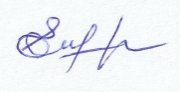 Приложение К извещению о закупке №13от_________2020 года                      ПРОЕКТ ДОГОВОРАДОГОВОР __________на оказание услугг. Санкт-Петербург                                                                                 ___________ 2020 г.Государственное автономное образовательное учреждение дополнительного профессионального образования «Ленинградский областной институт развития образования (далее – ГАОУ ДПО «ЛОИРО»), именуемое в дальнейшим «Заказчик», в лице ректора Ковальчук Ольги Владимировны, действующей  на основании Устава  с одной стороны, и_____________, именуемое в дальнейшим «Исполнитель» в лице ________, действующего  на  основании _________, с другой стороны, а вместе именуемые далее Стороны, заключили настоящий Договор на возмездное оказание услуг (далее – Договор) о нижеследующем:ПРЕДМЕТ ДОГОВОРАВ течение срока действия настоящего Договора Исполнитель обязуется по заданию Заказчика оказать услуги на проведение мероприятий по поддержке школ со стабильно высокими образовательными результатами обучающихся в Ленинградской области в соответствии с техническим заданием (Приложение 1), а Заказчик обязуется принять Отчет и произвести оплату.Сроки оказания услуг: начало со дня подписания договора окончание 04 декабря 2020 г., с учетом сроков поэтапного исполнения договора.Место оказания услуг: Ленинградская область, Санкт-Петербург.Исполнитель вправе привлекать для оказания услуг третьих лиц, оставаясь при этом ответственным за их действия, как за свои собственные. Услуги оказываются Исполнителем его силами и средствами. Настоящий договор заключается в соответствии с Федеральным законом № 223-ФЗ «О закупках товаров, работ, услуг отдельным видам юридических лиц» от 18 июля 2011 года и на основании «Положения о закупке товаров, работ, услуг для ГАОУ ДПО «ЛОИРО». ПРАВА И ОБЯЗАННОСТИ СТОРОН2.1. Обязанности Исполнителя:2.1.1. Оказать услуги по поддержке школ со стабильно высокими образовательными результатами обучающихся  в Ленинградской области в срок, определенный настоящим Договором.2.1.2. Обеспечить постоянную координацию с Заказчиком и контроль сбора первичного материала исследования, а также качественное информационное и консультационное сопровождение участников социологического опроса при реализации полевого этапа исследования 2.1.3. Подготовить аналитический отчет исследования объемом не менее 3,0 печатных листов, а также осуществить тиражирование результатов исследования (докладов, презентаций) в печатном виде для представления экспертному сообществу Ленинградской областиа.2.1.4. Обеспечить конфиденциальность полученных от Заказчика сведений, не использовать предоставленную Заказчиком информацию без письменного согласия Заказчика.2.2. Обязанности Заказчика:2.2.1. Своевременно передать Исполнителю необходимые документы для выполнения им своих обязательств, предусмотренных настоящим договором.2.2.2. имеет право требовать от Исполнителя предоставления информации по вопросам организации и обеспечения надлежащего исполнения услуг, предусмотренных разделом 1 настоящего Договора;2.2.3. получает полную информацию по вопросам, касающимся процесса обучения, оценки знаний, умений и навыков, а также о критериях этих оценок»;2.2.4. проверяет ход и качество услуг, оказываемых Исполнителем, не вмешиваясь в его деятельность.2.2.5. Своевременно принять от Исполнителя Отчет по оказанию услуг.2.2.6. Оплатить в соответствии с положениями статьи 3 настоящего Договора оказанные услуги на основании подписанного Сторонами акта сдачи-приемки работ и предоставленного счета и счет-фактуры (при наличии).2.3. Стороны обязуются незамедлительно информировать друг друга о затруднениях, препятствующих надлежащему исполнению обязательств по настоящему Договору, и принимать все возможные меры по их устранению.СТОИМОСТЬ РАБОТ И ПОРЯДОК РАСЧЕТОВ3.1 Стоимость услуг по настоящему Договору составляет ________ руб.____ копеек, в т.ч. НДС – 20% (если не уплачивается, то надо указать причину).3.2. Начальная цена договора указана с учетом всех расходов на  оказание услуг, в том числе расходов на материалы их доставку, уплату налогов, таможенных пошлин, сборов и иных обязательных платежей, расходов на оформление любых сертификатов и другой технической и/или иной требуемой документации, а также на экспертизы и всех иных расходов, необходимых для исполнения Договора и/или которые могут возникнуть при егоисполнении.3.3. С целью оплаты оказанных услуг Стороны подписывают:- промежуточные акты, подтверждающие надлежащее исполнение и в срок каждого этапа договора (Акт приемки);-Акт сдачи-приемки выполненных работ, который является основанием к проведению расчетов между сторонами.Исполнитель не позднее 3-х рабочих дней с момента выполнения работ (этапа работ) подписывает Акт и направляет на подпись Заказчику. При подписании Акта сдачи-приемки Исполнитель выставляет счет, счет-фактуру (при необходимости)и направляет на подпись Заказчику. Направленный ему Исполнителем проект Акта должен быть рассмотрен Заказчиком в течение 5-ти рабочих дней и подписан или заявлен мотивированный отказ от подписания Акта.3.4.  При получении от Исполнителя Акта сдачи-приемки выполненных работ Заказчик организует приемку оказанных услуг и в случае отсутствия претензий по качеству выполненных услуг и их объему, Заказчик подписывает акт сдачи-приемки выполненных работ и направляет один экземпляр Исполнителю.3.5. Подписанный Сторонами в соответствии с пунктом 3.1., 3.2. настоящего договора акт сдачи-приемки оказанных услуг и выставленный счет, счет-фактура являются основанием для оплаты Заказчиком выполненных Исполнителем работ.3.6.  Оплата производится по безналичному расчету за счет средств субсидии на иные цели в целях исполнения и реализации мероприятий государственной программы Ленинградской области «Современное образование Ленинградской области» в 2020 году (Доп.Кр 52070110) в размере 100 % от стоимости договора по факту выполненных работ. Принимается досрочное или поэтапное выполнение работ.3.7. Заказчик обязан оплатить выполненные Исполнителем услуги в срок, не превышающий 5-х банковских дней с момента подписания Заказчиком акта сдачи-приемки оказанных услуг.3.8. Все расчеты по настоящему Договору осуществляются в рублях.3.9. По инициативе любой из Сторон может быть произведена сверка расчетов. Отказ от проведения сверки расчетов не допускается.ОТВЕТСТВЕННОСТЬ СТОРОН4.1. При нарушении Сторонами принятых по настоящему Договору обязательств, Стороны несут ответственность в соответствии с нормами действующего законодательства.4.2. Стороны освобождаются от ответственности в случаях, если неисполнение или ненадлежащие исполнение обязательств вызвано действием непреодолимой силы.ИЗМЕНЕНИЕ, ДОПОЛНЕНИЕ И РАСТОРЖЕНИЕНАСТОЯЩЕГО ДОГОВОРА5.1. Настоящий Договор может быть изменен или дополнен по взаимному согласию Сторон, выраженному в письменной форме и подписанному уполномоченными на то в установленном порядке представителями Сторон. Договор может быть изменен или дополнен и по иным основаниям, предусмотренным законодательством Российской Федерации.5.2. Настоящий Договор может быть расторгнут по соглашению Сторон, а также в иных случаях, установленных законодательством Российской Федерации.СРОК ДЕЙСТВИЯ НАСТОЯЩЕГО ДОГОВОРАНастоящий договор вступает в силу с момента его подписания и действует до момента полного исполнения обязательств сторонами,  но не позднее  20 декабря 2020 г.ЗАКЛЮЧИТЕЛЬНЫЕ ПОЛОЖЕНИЯВсе споры, вытекающие из настоящего Договора, Стороны договорились разрешать мирным путем через переговоры. Если споры (разногласия) не удалось разрешить мирным путем, любая Сторона вправе передать такой спор (разногласие) на рассмотрение Арбитражного суда города Санкт-Петербурга и Ленинградской области.Настоящий Договор составлен в двух идентичных, имеющих одинаковую юридическую силу экземплярах, по одному для каждой из Сторон.Во всем ином, что не урегулировано настоящим Договором Стороны руководствуются действующим законодательством Российской Федерации.В случае изменения любого из реквизитов, указанных в статье 10 настоящего договора, Стороны обязуются немедленно информировать друг друга о таком изменении. В случае не соблюдения настоящего требования, все отрицательные последствия, связанные с отсутствием у другой Стороны надлежащей информации, несет Сторона, не осуществившая соответствующее уведомление.ПРИЛОЖЕНИЯТехническое задание – приложение 1.Приложения являются неотъемлемой частью настоящего договора.АДРЕСА И РЕКВИЗИТЫ СТОРОНСпециалист  отдела правовой и договорной деятельности  Латушко В.А.Юрисконсульт Шеховцева Е.В. Приложение 1 к договору №______________________от _______________2020 г.Техническое заданиена оказание услуг на проведение мероприятий по поддержке школ со стабильно высокими образовательными результатами обучающихся в Ленинградской области1. Наименование мероприятия: « Оказание услуг по реализации мероприятия
7.1.10. Поддержка школ со стабильно высокими образовательными результатами обучающихся» в рамках основного мероприятия 7.1. «Развитие системы независимой оценки качества образования» подпрограммы 7 «Управление ресурсами и качеством системы образования» Государственной программы Ленинградской области «Современное образование Ленинградской области», утвержденной постановлением Правительства Ленинградской области от 14 ноября 2013 г. № 398 2. Цели и задачи реализации мероприятий.Целью реализации мероприятий являются:- выявление образовательных организаций со стабильно высокими образовательными результатами;- формирование проектных команд образовательных организаций Ленинградской области по развитию предметных областей для повышения результативности участия в олимпиадном движении;- сопровождение развития олимпиадного движения в образовательных организациях Ленинградской области со стабильно высокими образовательными результатами;- сопровождение педагогов и руководителей образовательных организаций по проблематике работы с одаренными детьми. 1.2. Основная задача – поддержка школ со стабильно высокими образовательными результатами обучающихся  в Ленинградской области.3. Требования к объему услуг и срокам их оказания:4. Требования к качеству услуг:1. Все мероприятия по поддержке школ со стабильно высокими образовательными результатами обучающихся  в Ленинградской области проводятся в точном соответствии  с  техническим заданием 2. По результатам мероприятий должны быть достигнуты следующие целевые показатели:По окончании мероприятия должен быть подготовлен аналитический отчет с полным описанием полученных результатов исследования объемом не менее 3,0 печатных листов, с учетом подготовленного итогового отчета (п. 4.8), а также осуществить тиражирование результатов исследования (докладов, презентаций) в печатном виде для представления экспертному сообществу Ленинградской области, который представляется Заказчику вместе с актом оказания услуг.5. Источник финансирования: субсидии на иные цели в целях исполнения и реализации мероприятий государственной программы Ленинградской области «Современное образование Ленинградской области» в 2020 году.6. Календарный план исполнения мероприятия: май-декабрь  2020 года6.1. Исполнитель предоставляет Заказчику для согласования:график сбора первичной информации с указанием ФИО и контактный телефон  исполнителей работ (интервьюеров);первичные документы исследования;образцы электронных таблиц для ввода собранных данных.Заказчик оставляет за собой право осуществлять собственный независимый контроль работ Исполнителя в ходе каждого этапа.Первичные документы исследования (заполненные опросные листы либо аудиозаписи) после реализации проекта передаются Заказчику.Исполнитель обязуется не разглашать результаты, полученные в ходе исследования без письменного разрешения Заказчика. Исполнитель обеспечивает защиту конфиденциальности информации от несанкционированного использования, распространения или публикации. Условие конфиденциальности информации действует в течение всего времени оказания услуг, а также после окончания или расторжения договора в течение срока, установленного действующим законодательством Российской Федерации.При составлении аналитического отчета со стороны Исполнителя проводятся:обработка и анализ полученных данных в результате всех этапов исследования, в том числе: компьютерная обработка полученных данных;подготовку комплексного информационно-аналитического отчета, включающего в себя создание таблиц и диаграмм, описание полученных результатов, опровержение/подтверждение гипотезы исследования, выводы по разделам исследования);тиражирование результатов исследования (докладов, презентаций) в печатном виде для представления экспертному сообществу Ленинградской области;подготовку презентации по результатам исследования.Планируемые результаты, практическая и научная значимость проводимого мероприятия:Сбор, подготовка и издание сборника материалов по результатам проведенных мероприятий объемом не менее 5,0 печатных листов общим тиражом 100 экз. (п. 4.9) с учетом предъявляемых требований настоящим техническим заданием. «Техническое задание» разработано в соответствии с распоряжением Комитета общего и профессионального образования Ленинградской области от 23.04.2020 №806-р.           УТВЕРЖДАЮ:Ректор  ГАОУ ДПО «ЛОИРО»_______________Ковальчук О.В.________ мая  2020 г.№п/пНаименованиеСодержание1Наименование ЗаказчикаГосударственное автономное образовательное учреждения дополнительного профессиональногообразования «Ленинградский областной институтразвития образования»(ГАОУ ДПО «ЛОИРО»)1Место нахождения197136,  Санкт-Петербург, Чкаловский пр. д. 25а, лит. А1Почтовый адрес197136,  Санкт-Петербург, Чкаловский пр. д. 25а, лит. А1Адрес электронной почты loiro-zakaz@yandex.ru1Контактное лицо, телефонЛатушко Валентина Александровна1Информационное обеспечение Официальный сайт Российской Федерации в сети Интернет  единая информационная система для размещения информации о закупках  товаров, работ, услуг (далее –  ЕИС): www.zakupki.gov.ru  и сайт loiro.ru2Предмет договораОказание услуг на проведение мероприятий по поддержке школ со стабильно высокими образовательными результатами обучающихся  в Ленинградской области в соответствии с техническим заданием 2Коды по классификаторуОКПД2  70.20. ОКВЭД2 70.20.3Место поставки В соответствии с проектом договора (приложение к   извещению и документации о проведении закупки4Сведения о начальной (максимальной) цене договора2 200 000,00 рублей (два миллиона  двести  тысяч  рублей 00 копеек) в т. ч. НДС. Если не применяется- указать причину5Способ закупкиЗакупка у единственного поставщика5ОснованиеПодпункт 23  пункта 14.2. статьи 14  Положения о закупках товаров, работ и услуг  для нужд  ГАОУ ДПО «ЛОИРО»  в соответствии с Федеральным законом от 18.07.2011 № 223-ФЗ «О закупках товаров, работ, услуг отдельными видами юридических лиц»5Регламентация применения заказчиком способа закупки у единственного поставщика- способ закупки у единственного поставщика не является какой-либо формой торгов и, соответственно, не попадает под регулирование статей 447-449 Гражданского кодекса Российской Федерации, а также статьи 17 Федерального закона от 26.07.2006 № 135-ФЗ «О защите конкуренции», регламентирующей антимонопольные требования к торгам, запросу котировок цен на товары, запросу предложений; ввиду особенностей способа закупки у единственного поставщика размещение настоящего извещения о такой закупке  и ЕИС носит информационный характер и не имеет целью отбор участников закупки для заключения договора с заказчиком;способ закупки у единственного поставщика не предусматривает требований к содержанию, форме, оформлению и составу заявки, в связи с чем, не устанавливаются критерии и порядок оценки и сопоставления заявок на участие в закупке, предусмотренные частями 9, 10 статьи 4 Федерального закона от 18.07.2011 № 223-Ф3 «О закупках товаров, работ, услуг отдельными видами юридических лиц»;заключение заказчиком договора на поставку товаров (выполнение работ, оказание услуг) с единственным поставщиком осуществляется не ранее размещения  в ЕИС настоящего извещения.6Срок, место и порядок предоставления документации о закупке, размер, порядок и сроки внесения платы, взимаемой заказчиком за предоставление документацииНе предусмотрено ввиду особенностей способа закупки у единственного поставщика7Место и дата рассмотрения предложений участников закупки и подведения итогов закупкиНе предусмотрено ввиду особенностей способа закупки у единственного поставщика8Сведения о праве Заказчика отказаться от проведения процедуры закупкиНе предусмотрено ввиду особенностей способа закупки у единственного поставщика9Сведения о предоставлении преференцийНе предусмотрено ввиду особенностей способа закупки у единственного поставщикаЗаказчик:ГАОУ ДПО «ЛОИРО»Юридический/фактический адрес:197136 г. Санкт-Петербург, пр. Чкаловский, д. 25а, лит. А.ИНН 4705016800, КПП 781301001БИК 044106001Отдельный л/сч 31456У57230 в Управлении Федерального казначейства по Ленинградской области  р/сч 40601810900001000022 в ГРКЦ ГУ Банка России по Ленинградской области       ОГРН - 1024701243390Тел. 372-50-39, факс 372-53-92 Ректор______________ Ковальчук О.В.мп.Исполнитель:Наименование мероприятияСроки1. Выявление образовательных организаций со стабильно высокими образовательными результатами1. Выявление образовательных организаций со стабильно высокими образовательными результатамиИсследование результативности участия обучающихся Ленинградской области в олимпиадах и иных мероприятиях, утверждённых приказом Минпросвещения России от 24.07.2019 № 390 «Об утверждении перечня олимпиад и иных интеллектуальных и (или) творческих конкурсов, мероприятий, направленных на развитие интеллектуальных и творческих способностей, способностей к занятиям физической культурой и спортом, интереса к научной (научно-исследовательской), инженерно-технической, изобретательской, творческой, физкультурно-спортивной деятельности, а также на пропаганду научных знаний, творческих и спортивных достижений» - не менее 200 общеобразовательных организаций 18 муниципальных образований Ленинградской области с целью выявления не менее 60 организаций с потенциалом для достижения высоких академических результатов обучающихся и лидерскими практиками в олимпиадном движении из 18 муниципальных образований Ленинградской областипо 31.05.2020Составление аналитического отчета по результатам проведенного исследования с представлением перечня из 60 образовательных организаций со стабильно высокими образовательными результатами – обладающими высоким потенциалом для достижения высоких академических результатов обучающихся и лидерскими практиками в олимпиадном движении, определением направлений поддержки общим объемом не менее 1,0 печатного листапо 30.06.20202. Формирование проектных команд образовательных организаций Ленинградской области по развитию предметных областей для повышения результативности участия в олимпиадном движении2. Формирование проектных команд образовательных организаций Ленинградской области по развитию предметных областей для повышения результативности участия в олимпиадном движении Организация и проведение опросов (анкетирований) руководящих и педагогических работников образовательных организаций Ленинградской области со стабильно высокими образовательными результатами – обладающими высоким потенциалом для достижения высоких академических результатов обучающихся и лидерскими практиками в олимпиадном движении: разработка программы и инструментария опроса (анкетирования) объемом не менее 0,5 печатных листовпо 31.05.2020проведение 2 (двух) опросов (анкетирований) не менее 240  руководящих работников и не менее 360 педагогических работников из не менее 60 образовательных организаций Ленинградской области со стабильно высокими образовательными результатами – обладающими высоким потенциалом для достижения высоких академических результатов обучающихся и лидерскими практиками в олимпиадном движении, определенных по результатам исследований  п.1.1май-июнь 2020формирование первичных данных, осуществление статистической обработки материалов исследований и анализа полученных результатов, составление аналитической справки объемом не менее 1,0 печатного листапо 30.06.2020Формирование единого реестра (списка) педагогических работников образовательных организаций Ленинградской области, обладающих высоким потенциалом реализации лидерских практик в области олимпиадного движения и вошедших в состав проектировочных команд Ленинградской областииюнь-июль 2020Формирование проектных команд образовательных организаций Ленинградской области по развитию преподавания предметов для участия в олимпиадном движении:по 30.06.2020не менее 30 проектных команд образовательных организаций Ленинградской области в составе не менее 4 человек из числа руководящих и педагогических работников образовательных организаций, определенных по результатам мероприятий 1.2., в том числе:не менее 3 педагогических работников, определенных по результатам опроса (анкетирования), проведенном в рамках реализации мероприятий п. 2.1;не менее 1 руководящего работника (директор, заместитель директора), курирующего подготовку и участие в олимпиадах обучающихся  в данных образовательных организациях Формирование  региональной проектной команды  Ленинградской области по развитию преподавания предметов для участия в олимпиадном движении в составе не менее 10 человек из числа руководящих и педагогических работников образовательных организаций Ленинградской области, определенных по результатам мероприятий  п.1.1.май-июнь 2020не менее 2 представителей  комитета общего и профессионального образования Ленинградской области (специалисты отдела общего и дополнительного образования и сектора управления качеством образования комитета);не менее 2 представителей ГБУ ДО «Ленинградский областной центр развития творчества одаренных детей и юношества «Интеллект» (директор, заместитель директора);не менее 2 представителей ГБУ ДО «Центр «Ладога» (директор, заместитель директора);не менее 2 представителей ГАОУ ДПО «ЛОИРО», курирующих вопросы олимпиадного движения в Ленинградской области.Сопровождение развития олимпиадного движения  
в образовательных организациях Ленинградской области со стабильно высокими образовательными результатамиСопровождение развития олимпиадного движения  
в образовательных организациях Ленинградской области со стабильно высокими образовательными результатамиОрганизация и проведение обучающих мероприятий для не менее  30 проектировочных команд Ленинградской области по развитию олимпиадного движения, сформированных по результатам мероприятий п. 2.2июнь-ноябрь 2020проведение интенсивных проектных сессий объемом не менее 18 часов и суммарной продолжительностью не менее 2 рабочих дней каждая для представителей проектных команд образовательных организаций Ленинградской области, включая  разработку программы и проведение курсов повышения квалификации по теме «Методы и технология обучения решения олимпиадных заданий  всероссийского уровня», в т. ч. с учетом деления слушателей на 4 подгруппы из расчета 1 интенсивная проектировочная сессия на 1 подгруппу  для организации практической деятельности  по разработке проектов развития лидерских практик в области олимпиадного движения на институциональном уровне и дорожных карт по их реализациииюнь-август 2020разработка программы и проведение курсов повышения квалификации на тему «Индивидуальные образовательные стратегии развития одаренных детей: механизмы реализации» для специалистов муниципальных органов управления образованием и методических служб, курирующих работу с одаренными детьми, а также руководителей муниципальных ресурсных центров по работе с одаренными детьми в объеме 24 часов, количество обучающихся не менее 36 человек из 18 муниципальных образований)по 31.08.2020не менее 10 информационно-методических семинаров (вебинаров) объемом не менее 3 часов каждый для представителей проектных команд образовательных организаций Ленинградской области, обладающих высоким потенциалом реализации лидерских практик в области олимпиадного движения, а также для руководителей муниципальных ресурсных центров по работе с одаренными детьмимай-ноябрь 2020не менее 4 аналитических сессий объемом не менее 6 часов каждая для представителей региональной проектировочной команды Ленинградской области, участвующих в развитии олимпиадного движения и работе с одаренными детьми  май-ноябрь 2020Сопровождение педагогов и руководителей образовательных организаций по проблематике работы с одаренными детьми Подготовка и проведение проблемных семинаров для членов муниципальных предметно-методических комиссий по вопросам разработки материалов (задания, критерии оценивания, методические рекомендации) для проведения школьного этапа ВсОШ с привлечением тренеров олимпиадной подготовки регионального и всероссийского уровня не менее 5 семинаров по 12 часов каждый (6 час. – разработка; 6 час. – проведение) – 60 часов,  организованное на конкурсной основе с привлечением сторонней образовательной организации (оказание образовательных услуг по повышению квалификации в сфере закупок товаров, работ, услуг для обеспечения государственных и муниципальных нужд)май-ноябрь 2020Осуществление внешней экспертной оценки материалов (задания, критерии оценивания, методические рекомендации) для проведения муниципального и регионального этапа ВсОШ по 7 учебным предметам (обществознание, литература, история, биология, география, английский язык, математика)май-июнь 2020Проведение экспертизы  региональной инновационной программы и презентация проектов школ-лидеров на заседании регионального координационного совета по формированию и развитию инновационной деятельности в Ленинградской области в режиме конференцииноябрь 2020Индивидуальные консультации для школьных команд по проектированию программ работы с одаренными детьми и развитию олимпиадного движениясентябрь-ноябрь 2020Сопровождение разработки и реализации школьных и региональных проектов по развитию олимпиадного движения в образовательных организациях Ленинградской области со стабильно высокими образовательными результатами обучающихся, определенных по результатам мероприятий п. 1.1май-ноябрь 2020Информационное и консультационное сопровождение проектировочных команд Ленинградской области по развитию олимпиадного движенияиюнь-ноябрь 2020Разработка рекомендаций по развитию олимпиадного движения и реализации соответствующих проектов в образовательных организациях Ленинградской области объемом не менее 1,0 печатного листапо 30.10.2020Составление итогового отчета о реализации мероприятия общим объемом не менее 3,0 печатных листов, в т. ч. с включением следующих результатов:по 01.12.2020перечня образовательных организаций со стабильно высокими образовательными результатами – обладающими высоким потенциалом для достижения высоких академических результатов обучающихся и лидерскими практиками в олимпиадном движении;реестра (списка) педагогических работников образовательных организаций Ленинградской области, обладающих высоким потенциалом реализации лидерских практик в области олимпиадного движения  и вошедших в состав проектировочных команд Ленинградской областиСбор, подготовка и издание сборника материалов по результатам проведенных мероприятий объемом не менее 5,0 печатных листов общим тиражом 100 экз., с включением следующих результатов:по 01.12.2020инструментария (методики) определения образовательных организаций со стабильно высокими образовательными результатами – обладающими высоким потенциалом для достижения высоких академических результатов обучающихся и лидерскими практиками в олимпиадном движении;инструментария опроса (анкетирования) педагогических работников для выявления учителей, обладающих высоким потенциалом реализации лидерских практик в области олимпиадного движения;информации о проведенных обучающих мероприятиях для руководящих и педагогических работников образовательных организаций Ленинградской области, а также участников проектировочных команд Ленинградской области, включая программу мероприятий, регистрационные списки участников и фотоотчет;рекомендаций по развитию олимпиадного движения и реализации соответствующих проектов в образовательных организациях Ленинградской области;описания (сборника) школьных и региональных проектов по развитию олимпиадного движения в образовательных организациях Ленинградской области.№ п/пНаименование показателяЕдиница измеренияЗначение показателя1. Выявление образовательных организаций со стабильно высокими образовательными результатами1. Выявление образовательных организаций со стабильно высокими образовательными результатами1. Выявление образовательных организаций со стабильно высокими образовательными результатами1. Выявление образовательных организаций со стабильно высокими образовательными результатами1.1Общее количество исследованных образовательных организаций общего образования Ленинградской области с целью выявления организаций со стабильно высокими образовательными результатами – обладающими высоким потенциалом для достижения высоких академических результатов обучающихся и лидерскими практиками в олимпиадном движенииЕд.Не менее 2001.2Количество выявленных образовательных организаций общего образования Ленинградской области с лидерскими практиками образовательной деятельностиЕд.601.3Количество муниципальных образований Ленинградской области, охваченных исследованиемЕд.182. Формирование проектировочных команд образовательных организаций Ленинградской области по развитию олимпиадного движения2. Формирование проектировочных команд образовательных организаций Ленинградской области по развитию олимпиадного движения2. Формирование проектировочных команд образовательных организаций Ленинградской области по развитию олимпиадного движения2. Формирование проектировочных команд образовательных организаций Ленинградской области по развитию олимпиадного движения2.1Общее количество опросов (анкетирований) руководящих и педагогических работников образовательных организаций со стабильно высокими образовательными результатами – обладающими высоким потенциалом и лидерскими практиками образовательной деятельности для достижения высоких академических результатов обучающихсяЕд.22.2Общее количество руководящих работников образовательных организаций Ленинградской области со стабильно высокими образовательными результатами – обладающими высоким потенциалом для достижения высоких академических результатов обучающихся и лидерскими практиками в олимпиадном движении, принявших участие в опросе (анкетировании)Чел.2402.3Общее количество педагогических работников образовательных организаций Ленинградской области, со стабильно высокими образовательными результатами – обладающими высоким потенциалом для достижения высоких академических результатов обучающихся и лидерскими практиками в олимпиадном движении, принявших участие в опросе (анкетировании)Чел.3602.4Общее количество проектировочных команд образовательных организаций Ленинградской области по развитию олимпиадного движения из числа руководящих и педагогических работников образовательных организаций со стабильно высокими образовательными результатами – обладающими высоким потенциалом для достижения высоких академических результатов обучающихся и лидерскими практиками в олимпиадном движении.Ед.302.5Общее количество региональных проектировочных команд Ленинградской области по развитию олимпиадного движения из числа руководящих и педагогических работников образовательных организацийЕд.12.6Общее количество педагогических работников, обладающих высоким потенциалом лидерских практик в области олимпиадного движения, вошедших в состав проектировочных команд Ленинградской областиЧел.902.7Общее количество руководящих работников образовательных организаций со стабильно высокими образовательными результатами – обладающими высоким потенциалом для достижения высоких академических результатов обучающихся и лидерскими практиками в олимпиадном движении, вошедших в состав проектировочных команд Ленинградской областиЧел.402.8Общее количество членов муниципальных предметно-методических комиссийЧел.182.9Общее количество представителей, вошедших в состав региональной проектировочной команды от Ленинградской области по развитию олимпиадного движенияЧел.102.10Общее количество привлеченных тренеров олимпиадной подготовки регионального и всероссийского уровняЧел.102.11Формирование единого реестра (списка) педагогических работников образовательных организаций Ленинградской области, обладающих высоким потенциалом реализации лидерских практик в области олимпиадного движения  и вошедших в состав проектировочных команд Ленинградской областиЕд.12.12Формирование реестра организаций-партнеров для организации работы по развитию олимпиадного движения в Ленинградской области с целью заключения договоров о сетевом взаимодействии.Ед.13. Сопровождение развития олимпиадного движения в образовательных организациях Ленинградской области со стабильно высокими образовательными результатами3. Сопровождение развития олимпиадного движения в образовательных организациях Ленинградской области со стабильно высокими образовательными результатами3. Сопровождение развития олимпиадного движения в образовательных организациях Ленинградской области со стабильно высокими образовательными результатами3. Сопровождение развития олимпиадного движения в образовательных организациях Ленинградской области со стабильно высокими образовательными результатами3.1Общее количество проведенных информационно-методических семинаров (вебинаров) объемом не менее 3 часов каждый для проектировочных команд Ленинградской области по развитию олимпиадного движенияЕд.103.2Общее количество проведенных двухдневных интенсивных проектировочных сессий объемом не менее 18 часов каждая для проектировочных команд образовательных организаций Ленинградской области для организации практической деятельностиЕд.43.3Количество курсов повышения квалификации школьных команд на тему «Методы и технология обучения решения олимпиадных заданий  всероссийского уровня» в объеме 18 часаЕд.13.4Количество курсов повышения квалификации школьных команд на тему «Индивидуальные образовательные стратегии развития одаренных детей: механизмы реализации» в объеме 24 часаЕд.13.5Общее количество проведенных аналитических сессий объемом не менее 6 часов каждая для представителей региональной проектировочной команды Ленинградской области, участвующей в развитии  олимпиадного движения и работе с одаренными детьмиЕд.43.6Общее количество  консультаций для школьных команд по проектированию программ работы с одаренными детьми (в объеме 1 часа) Ед.303.7.Общее количество разработанных и реализуемых школьных и региональных проектов по развитию олимпиадного движения в образовательных организациях Ленинградской области со стабильно высокими образовательными результатами обучающихсяШт.303.8.Количество разработанных рекомендаций по развитию олимпиадного движения и реализации соответствующих проектов в образовательных организациях Ленинградской областиЕд.13.9.Итоговый отчет о реализации мероприятия общим объемом не менее 3,0 печатных листовЕд.13.10.Количество подготовленных и изданных сборников материалов по результатам реализации мероприятияШт.1004.Сопровождение педагогов и руководителей образовательных организаций по проблематике работы с одаренными детьми4.1.Количество проблемных семинаров для членов муниципальных предметно-методических комиссий по вопросам разработки материалов (задания, критерии оценивания, методические рекомендации) для проведения школьного этапа ВсОШ с привлечением тренеров олимпиадной подготовки регионального и всероссийского уровня Ед.54.2.Количество проведенных внешних экспертиз материалов (задания, критерии оценивания, методические рекомендации) для проведения муниципального, регионального этапа ВсОШ по учебным предметамЕд. 7ЗАКАЗЧИК:ГАОУ ДПО «ЛОИРО»Ректор                               О.В. КовальчукмпИСПОЛНИТЕЛЬ: